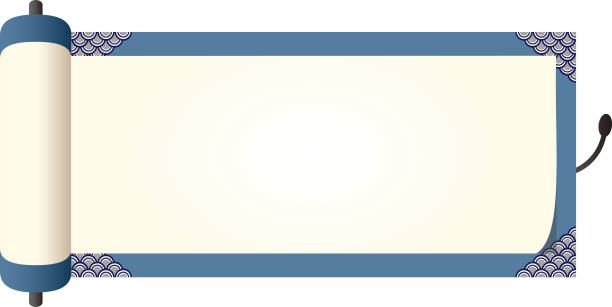 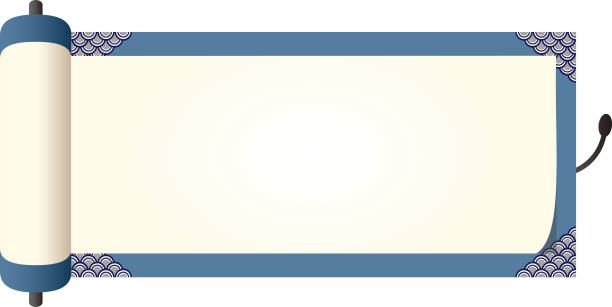 （　　）年（　　）組（　　）番　　　名前（　　　　　　　　　）挑戦した教科・単元挑戦した課題 あなたが導き出した答え あなたが導き出した答え 調べたこと・調べた方法 調べたこと・調べた方法この課題を通して学んだことこの課題を通して学んだこと